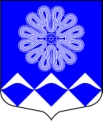 МУНИЦИПАЛЬНОЕ УЧРЕЖДЕНИЕ«СОВЕТ ДЕПУТАТОВМУНИЦИПАЛЬНОГО ОБРАЗОВАНИЯПЧЕВСКОЕ СЕЛЬСКОЕ ПОСЕЛЕНИЕ»КИРИШСКОГО МУНИЦИПАЛЬНОГО РАЙОНАЛЕНИНГРАДСКОЙ ОБЛАСТИРЕШЕНИЕот  28 сентября 2021 года		                                                                                № 21/113В соответствии с  областным законом Ленинградской области от 13.05.2021 № 62-оз «О внесении изменений в статью 4 областного закона «Об особенностях формирования органов местного самоуправления муниципальных образований Ленинградской области»,  совет депутатов муниципального образования Пчевское сельское поселение Киришского муниципального  района Ленинградской областиРЕШИЛ:1.	Внести следующие изменения в Положение о порядке проведения конкурса на замещение должности главы администрации муниципального образования Пчевское сельское поселение Киришского муниципального района Ленинградской области, утвержденное решением совета депутатов  от 11.10.2019 № 2/9 (далее – Положение):	1.1. Изложить пункт 3.3. Положения в следующей редакции:	«3.3. «Председатель, заместитель председателя, секретарь конкурсной комиссии избираются из числа членов конкурсной комиссии на ее первом заседании. Члены конкурсной комиссии имеют равные права на выдвижение своей кандидатуры на должность председателя, заместителя председателя, секретаря конкурсной комиссии.».	1.2. Изложить пункт 3.5. Положения в следующей редакции:	«3.5. Заседания комиссии ведет председатель комиссии. В случае отсутствия на очередном заседании конкурсной комиссии ее председателя председательствующим на таком заседании является заместитель председателя конкурсной комиссии, а в случае отсутствия также заместителя председателя конкурсной комиссии председательствующим избирается иное лицо из числа членов конкурсной комиссии.».	1.3. Дополнить пункт 3.7.   Положения абзацем  следующего содержания:	«При равенстве голосов решающим голосом является голос председателя конкурсной комиссии (председательствующего на заседании конкурсной комиссии).».	2. Опубликовать настоящее решение в газете «Пчевский вестник» и разместить на официальном сайте администрации муниципального образования Пчевское сельское поселение Киришского муниципального района Ленинградской области.	3. Настоящее решение вступает в силу после официального опубликования.Глава муниципального образования                                          В.В. Лысенков О внесении изменений в Положение опорядке проведения конкурса на замещениедолжности главы администрации муниципального образования Пчевское сельское поселение Киришского муниципального района Ленинградской области, утвержденное решением совета депутатов  от 11.10.2019 № 2/9